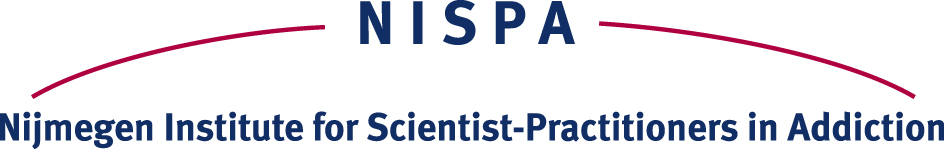 Programma NISPA-dag
donderdag 4 november 2021Locatie: Van der Valk hotel te Nijmegen – Lent en online te volgen09.00 uurAankomst met koffie/thee, inschrijvenAankomst met koffie/thee, inschrijven09.30 uurOpening door directie/management NISPAOpening door directie/management NISPA09.40 uurPlenaire lezingenPlenaire lezingenJeugdverslavingszorgVincent HendriksHIV, chemsex en seksverslavingRachel Arends11.10 uurPauzePauze11.40  uurSpeedpresentaties van lopende projecten door NISPA medewerkers- Eerste resultaten rTMS – Maarten Belgers- GHB bij ratten – Casper Wolf- Review VR in de verslavingszorg – Simon Langener- Welke cliëntkenmerken en afspraakkenmerken hangen samen met no show – Eric Blaauw- Hepatitis C – Daan von den Hoff- Behandelprogramma De Wending (LdH) – Esther Pars- Apathie (VvG) – Inge Poels- Triage naar e-health: zo kun je dat doen! - IriszorgSpeedpresentaties van lopende projecten door NISPA medewerkers- Eerste resultaten rTMS – Maarten Belgers- GHB bij ratten – Casper Wolf- Review VR in de verslavingszorg – Simon Langener- Welke cliëntkenmerken en afspraakkenmerken hangen samen met no show – Eric Blaauw- Hepatitis C – Daan von den Hoff- Behandelprogramma De Wending (LdH) – Esther Pars- Apathie (VvG) – Inge Poels- Triage naar e-health: zo kun je dat doen! - Iriszorg12.30  uurLunchLunch14.00 uurEerste ronde workshops en symposium over lopende projecten in de instellingenEerste ronde workshops en symposium over lopende projecten in de instellingenStoppen met roken in de verslavingszorgAnna Boormans en Ismay de BeijerPalliatieve zorg voor mensen met een chronische verslavingBoukje Dijkstra, Saskia Buijs en Chantal ter HuurneDe invloed van darmbacterien op hersenfuncties bij verslaving: het microbioomElise MeederInzet van ervaringsdeskundigheid in de         verslavingsbehandelingWiebren Markus, Michelle Cober, en Richard KokGameverslaving Laura DeFuentes-MerillasCo-morbiditeit: dubbel diagnose, autisme en psychose (symposium)Voorzitter: Arnt Schellekens15.00 uurPauzePauze15.30 uurTweede ronde workshops en symposium over lopende projecten in de instellingenTweede ronde workshops en symposium over lopende projecten in de instellingenAmbulante detoxificatieBoukje Dijkstra Julia DeussVerslaving en LVBCentrum Verslaving & LVBImplementatie van virtual reality in de   verslavingszorg Laura van der Helm en Clem ArissenProblematisch middelengebruik bij aanhoudende pijn: een geïntegreerde benadering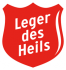 Kim Govers en Katinka DamenMDR alcohol: (literatuur + discussie)  Arjen Neven en Tim van GrinsvenMulticenter studies in de verslavingszorg: Impliciete cognities/AAT, opioïden, jongeren, en ADHD (symposium)Voorzitter: Arnt Schellekens 16.40 uurAfsluiting door NISPA-bestuurAfsluiting door NISPA-bestuur17.00 uurAfsluitende borrelAfsluitende borrel17.45 uurEinde programmaEinde programma